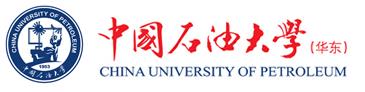 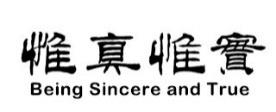 Jihong Shi                 Email:s16060709@s.upc.edu.cn           Tel:+86-15589845660College of Pipeline & Civil EngineeringDepartment of Energy & Power EngineeringChina University of Petroleum (East China), 66 Changjiang West Road, Qingdao, Shandong, P.R. ChinaPerson Information___________________________________________________________________________________Gender: Male                    Education: Bachelor            Birthday: 16 March, 1994Computer Skills: National Second-LevelMajor: Power Engineering and Engineering ThermophsicsEducation Background___________________________________________________________________________________2012.09~2016.07    B.Eng. Thermal Energy and Power Engineering, China University of Petroleum (East China), Qingdao, P.R. China2015.12~2016.06    Exchange Student in Taiwan2016.09~Present    M.Eng. Power Engineering and Engineering Thermophsics, China University of Petroleum (East China), Qingdao, P.R. ChinaAcademic records:Undergraduate Average score: 83.41/100, Ranking: Top 10 of 100 undergraduate Students.Recommended to the Graduate School of China University of Petroleum (East China) exempt from admission exam.Postgraduate: Freshman year.Research Interests___________________________________________________________________________________Adsorption and diffusion of methane in kerogen, Exploitation of shale gas, Transfer Phenomenon in Membrane, Transport Phenomena in Cardiovascular Systems, , Microfluidics, heat transfer enhancement, Multiphase flow.Major Skills___________________________________________________________________________________Programming Languages: Visual C/C++/B, FORTRAN(Little)Application Software: AutoCAD, Solidworks, Material Studio, NAMD, COMSOL, Tecplot, OriginOffice Software: Microsoft Word, Microsoft Excel, Microsoft Power PointKey Courses Taken___________________________________________________________________________________Theoretical mechanics, Mechanics of material, Engineering material, Advanced Engineering Thermodynamics, Advanced Fluid Mechanics, Advanced Heat Transfer, Experimental Measurement Techniques, Numerical Computational Method, Applied Statics, Computational Fluid Dynamics, Basal Chemistry, Computer Molecular Dynamics Simulation.Academic Scholarships___________________________________________________________________________________2016~Present Excellent Graduate of Shandong Province (3%, No:201603738)            Excellent Undergraduate Thesis (Tutor: Dr. Liang Gong, Dr. Rixing Zhang)            Outstanding Exchange Student of CYUT (5%)2014~2015   National Encouragement Scholarship (5%)2013~2014   Tarim Oilfield Scholarship (Top 10)            Outstanding Students in Social PracticeOutstanding University Student 2012~2013   Organizational Capability ScholarshipOutstanding University StudentAwards and Prizes in Academic Contests___________________________________________________________________________________2013~2016   Energy Saving and Emission Reduction into the National Final Contest2013~2014   Third Prize Offshore Oil Drilling Platform Model Design Competition2014~2015   Excellence Award of the English Translation Contest of China University of Petroleum (East China)Internship Experiences___________________________________________________________________________________2016~Present Field test and data acquisition in Oil Recovery Plant2015~2016   Curricular practice of heating project2014~2015   Production practice in Power Plant            Gansu Raymond Lam Amperex Technology Limited2013~2014   Cognitive practice of refrigeration system2012~2013   Metalworking practicePrevious Employment___________________________________________________________________________________Teaching Assistant, Fundamentals of heat transfer, China University of Petroleum (East China), 2016.9-2016.12.Teaching Assistant, Curricular practice of numerical heat transfer, China University of Petroleum (East China), 2016.12-Present.Conference Presentations and Publications___________________________________________________________________________________Jihong Shi, Liang Gong, Rixing Zhang. Study on energy conversion efficiency of the electrodialysis desalination. Journal of China University of Petroleum, Tsingtao, 12 November 2016. (Modifying Feedback)Jihong Shi, Liang Gong. Advanced Workshop on microscale multiphase flow and interface effects. University of Science & Technology China, Hefei, 24-27 July 2016. (Attend)Jihong Shi, Liang Gong. The Sixteenth National Conference on thermal physics in institution of higher learning, Chengdu, 14 April 2017. (Oral presentation)Jihong Shi, Liang Gong. Annual meeting of Chinese Engineering Thermophysics, Suzhou, November 2017. (Oral presentation will be made)